Hîp ®ång LAO §éngH«m nay, ngµy ....../...../.......... t¹i ..................................Chóng t«i, mét bªn lµ : ........................................Chøc vô : ..........................................§¹i diÖn cho : ........................................... §Þa chØ  : ............................................Vµ mét bªn lµ : Sinh ngµy :                                            t¹i: CMND sè :            	                             cÊp ngµy:                                    t¹i:              §Þa chØ th­êng tró : Chç ë hiÖn t¹i : §iÖn tho¹i liªn l¹c :Tho¶ thuËn ký kÕt hîp ®ång thö viÖc vµ cam kÕt thùc hiÖn ®óng nh÷ng ®iÒu kho¶n sau:§iÒu 1: Thêi h¹n vµ c«ng viÖc hîp ®ångLo¹i hîp ®ång lao ®éng:	Thö viÖcTõ ngµy … ..th¸ng … ..n¨m ...… ®Õn ngµy … ......th¸ng …..... n¨m ….....§Þa ®iÓm lµm viÖc: ..................................................................Chøc danh chuyªn m«n:.........................................................C«ng viÖc ph¶i lµm:	Thùc hiÖn c¸c c«ng viÖc ghi trong b¶n M« t¶ c«ng viÖc kÌm theo.§iÒu 2: C«ng viÖc bao gåmThêi gian lµm viÖc: 	8 tiÕng/ngµy; 06 ngµy/tuÇn; nghØ Chñ nhËt, LÔ, TÕt theo quy ®Þnh.§­îc cÊp ph¸t dông cô lµm viÖc gåm:	theo yªu cÇu thùc tÕ c«ng viÖc§iÒu 3: QuyÒn lîi vµ nghÜa vô cña ng­êi lao ®éng1. QuyÒn lîi:Ph­¬ng tiÖn ®i l¹i lµm viÖc:	Ng­êi lao ®éng tù tóc ph­¬ng tiÖn ®i l¹iMøc l­¬ng chÝnh hoÆc tiÒn c«ng:	h­ëng møc l­¬ng 		®/th¸ngPhô cÊp gåm:§­îc tr¶ l­¬ng vµo ngµy 30 hoÆc 31 h»ng th¸ng.TiÒn th­ëng: ®­îc h­ëng c¸c kho¶n th­ëng theo Quy chÕ Tµi chÝnh cña C«ng ty.ChÕ ®é n©ng l­¬ng: Theo Quy chÕ Tµi chÝnh cña C«ng ty.§­îc trang bÞ b¶o hé lao ®éng:	Phï hîp víi c«ng viÖc ®­îc giao.ChÕ ®é nghØ ng¬i (nghØ hµng tuÇn, nghØ phÐp n¨m, lÔ tÕt…):Theo quy ®Þnh trong Néi quy lao ®éng cña Gami Group.B¶o hiÓm x¸ héi vµ b¶o hiÓm y tÕ:	Thùc hiÖn theo Quy ®Þnh cña C«ng ty.ChÕ ®é ®µo t¹o:	Thùc hiÖn theo Quy chÕ ®µo t¹o cña C«ng ty.Nh÷ng tháa thuËn kh¸c: §­îc h­ëng c¸c chÕ ®é C«ng ®oµn theo quy ®Þnh cña C«ng ty.2. NghÜa vô:Hoµn thµnh nh÷ng c«ng viÖc ghi trong B¶n m« t¶ c«ng viÖc kÌm theo hîp ®ång nµy.ChÊp hµnh lÖnh ®iÒu hµnh s¶n xuÊt kinh doanh, c¸c Néi quy, Quy chÕ cña C«ng ty, Kû luËt lao ®éng, An toµn lao ®éng vµ c¸c quy ®Þnh chung.ChÞu tr¸ch nhiÖm vËt chÊt:	NÕu ¤ng/Bµ ....................cã hµnh vi tiÕt lé hoÆc sö dông nh÷ng th«ng tin bÝ mËt phôc vô lîi Ých c¸ nh©n, hoÆc theo bÊt cø c¸ch nµo tr¸i ph¸p luËt, hoÆc cã h¹i ®èi víi lîi Ých cña Gami Group, hoÆc vi ph¹m kû luËt lao ®éng, quy tr×nh quy ph¹m kü thuËt, tïy theo møc ®é sÏ bÞ kû luËt theo quy ®Þnh cña C«ng ty vµ Nhµ n­íc.§iÒu 4: QuyÒn h¹n vµ nghÜa vô cña ng­êi sö dông lao ®éngNghÜa vô§¶m b¶o viÖc lµm vµ thùc hiÖn ®Çy ®ñ nh÷ng ®iÒu ®· cam kÕt trong hîp ®ång lao ®éng.Thanh to¸n ®Çy ®ñ ®óng thêi h¹n c¸c chÕ ®é vµ quyÒn lîi cho ng­êi lao ®éng theo hîp ®ång lao ®éng.QuyÒn h¹n: §iÒu hµnh ng­êi lao ®éng hoµn thµnh c«ng viÖc theo hîp ®ång (bè trÝ, ®iÒu chuyÓn, t¹m ngõng viÖc…)T¹m ho·n, chÊm døt hîp ®ång lao ®éng, kû luËt ng­êi lao ®éng theo quy ®Þnh cña Ph¸p luËt vµ Néi quy lao ®éng cña C«ng ty.§iÒu 5: §iÒu kho¶n thi hµnhTr­êng hîp mét trong hai bªn ®¬n ph­¬ng chÊm døt Hîp ®ång lao ®éng ph¶i b¸o tr­íc cho bªn kia thêi gian lµ: 07 ngµy tr­íc khi chÊm døt hîp ®ång lao ®éng.Nh÷ng vÊn ®Ò vÒ lao ®éng kh«ng ghi trong Hîp ®ång lao ®ång nµy th× ¸p dông theo c¸c quy ®Þnh cña  thoả ước lao động tập thể Gami và của Ph¸p luËt lao ®éng.Hîp ®ång lao ®éng ®­îc lËp thµnh 03 b¶n cã gi¸ trÞ  nhau, ng­êi lao ®éng gi÷ 01 b¶n, ng­êi sö dông lao ®éng gi÷ 02 b¶n vµ cã hiÖu lùc kÓ tõ ngµy:..............                             .Hîp ®ång lao ®éng nµy lµm t¹i.............................................................................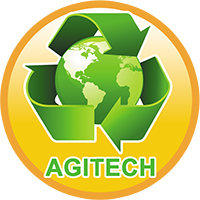 Sè: ………./H§L§/......Céng hoµ x· héi chñ nghÜa ViÖt §éc lËp - Tù do - H¹nh phóc--------o0o---------Céng hoµ x· héi chñ nghÜa ViÖt §éc lËp - Tù do - H¹nh phóc--------o0o---------Ng­êi lao ®éngNg­êi sö dông lao ®éng